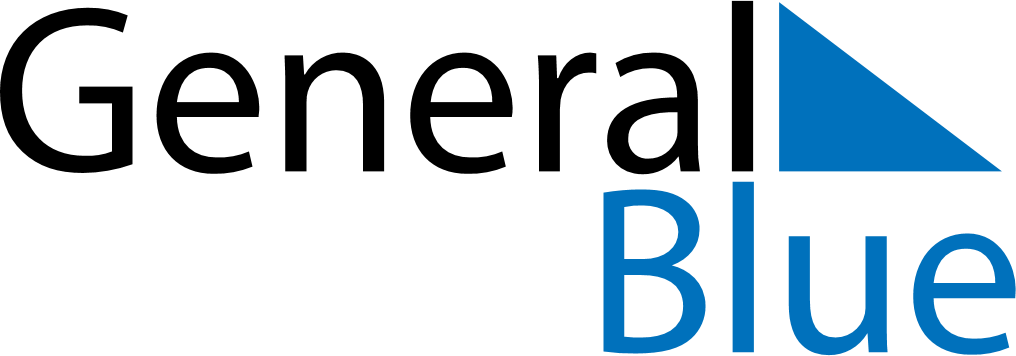 March 2018March 2018March 2018March 2018JapanJapanJapanSundayMondayTuesdayWednesdayThursdayFridayFridaySaturday122345678991011121314151616171819202122232324Spring Equinox Day2526272829303031